STATE OF MAINE REQUEST FOR PROPOSALS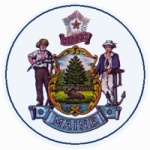 RFA SUBMITTED QUESTIONS & ANSWERS SUMMARYProvided below are submitted written questions received and the Department’s answer.RFA NUMBER AND TITLE:202201008 - Specialty Crop Block Grant ProgramRFA ISSUED BY:Dept. of Agriculture, Conservation & Forestry,Agricultural Resource DevelopmentSUBMITTED QUESTIONS DUE DATE:February 15, 2022, no later than 11:59 p.m., local time.QUESTION & ANSWER SUMMARY ISSUED:February 18, 2022PROPOSAL DUE DATE:March 8, 2022, no later than 11:59 p.m., local time.PROPOSALS DUE TO:Proposals@maine.gov1RFA Section & Page NumberQuestion1Part I, Page 7My organization is working on a project to promote shopping local at Maine garden centers. Would a proposal related to this work potentially be eligible for SCBG funding?1AnswerAnswer1For the purposes of the Specialty Crop Block Grant program, the USDA defines specialty crops as “fruits and vegetables, tree nuts, dried fruits, horticulture, and nursery crops (including floriculture).” Horticultural and floricultural crops grown in Maine are considered Maine specialty crops, so your project is potentially eligible. Please be sure to read the RFA carefully to consider the other requirements as well. For the purposes of the Specialty Crop Block Grant program, the USDA defines specialty crops as “fruits and vegetables, tree nuts, dried fruits, horticulture, and nursery crops (including floriculture).” Horticultural and floricultural crops grown in Maine are considered Maine specialty crops, so your project is potentially eligible. Please be sure to read the RFA carefully to consider the other requirements as well. 2RFA Section & Page NumberQuestion2N/ACan a privately owned company serve as the fiscal agent for a nonprofit organization applying for a SCBG?2AnswerAnswer2From the DACF perspective, it is permissible for a privately owned business to act as a fiscal agent for a nonprofit organization. However, applicants should be sure to explore ramifications with their accounting professional and/or legal advisor.From the DACF perspective, it is permissible for a privately owned business to act as a fiscal agent for a nonprofit organization. However, applicants should be sure to explore ramifications with their accounting professional and/or legal advisor.3RFA Section & Page NumberQuestion3Part I, Page 7Is farmed macroalgae seaweed an eligible specialty crop?3AnswerAnswer3For the purposes of the Specialty Crop Block Grant program, the USDA defines specialty crops as “fruits and vegetables, tree nuts, dried fruits, horticulture, and nursery crops (including floriculture).” Aquaculture is not eligible.For the purposes of the Specialty Crop Block Grant program, the USDA defines specialty crops as “fruits and vegetables, tree nuts, dried fruits, horticulture, and nursery crops (including floriculture).” Aquaculture is not eligible.4RFA Section & Page NumberQuestion4Part I, Page 7Would farmed oysters be an eligible specialty crop?4AnswerAnswer4For the purposes of the Specialty Crop Block Grant program, the USDA defines specialty crops as “fruits and vegetables, tree nuts, dried fruits, horticulture, and nursery crops (including floriculture).” Aquaculture is not eligible.For the purposes of the Specialty Crop Block Grant program, the USDA defines specialty crops as “fruits and vegetables, tree nuts, dried fruits, horticulture, and nursery crops (including floriculture).” Aquaculture is not eligible.5RFA Section & Page NumberQuestion5Part IV, Page 11I am interested in submitting a proposal to Specialty Crop Block Grant Program. Where can I find the details, is there a template or guidelines on the proposal format?5AnswerAnswer5Both the template and the guidelines are available online. The program guidelines are detailed in the Request for Applications document. Find both online: https://www.maine.gov/dafs/bbm/procurementservices/vendors/grantsBoth the template and the guidelines are available online. The program guidelines are detailed in the Request for Applications document. Find both online: https://www.maine.gov/dafs/bbm/procurementservices/vendors/grants